Прайс  опт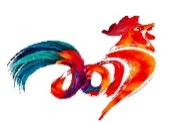  ООО "Равур" предлагает куриную разделку из тушки цыпленка-бройлера 1-й категории, калибр 1,6-2 кг, оптом и в розницу. Высокое качество товара из охлажденного сырья и глубокой заморозки. Полный пакет сопроводительных и ветеринарных документов. Принимаем заказы по производству куриной разделки в любых объемах и разной сложности.Вся продукция охлажденная   или  замороженная по заявке клиента.Индивидуальная  упаковка   по  заказу  клиентафасовка плюс  2,50 руб/кг,         лоток  плюс 4-00 руб/кг.Отпускные цены обсуждаются индивидуально!С Уважением,  Компания "Равур" +7 919- 995-11-19 , +7 499-648-74-07, 2824174@gmail.com   www: ravur.ruМясо птицы в блоках по 10 кгКоробка 20 кгМясо птицы в блоках по 10 кгКоробка 20 кгКол-во, кгЦена/кг охлаждённая / заморозка опт от  500 кгКрыло трех фаланговое ( целое)Крыло трех фаланговое ( целое)20кг, 10*2160-00Крыло двух фаланговое ( целое)Крыло двух фаланговое ( целое)20 кг, 10*2165-00Филе бедра  бк бкФиле бедра  бк бк20кг, 10*2280-00Филе окорочка бк бк  Филе окорочка бк бк  20кг, 10*2275-00Филе окорочка бк ск Филе окорочка бк ск 20 кг, 10*2265-00Филе грудки ЦБФиле грудки ЦБ20 кг, 10*2260-00Грудка на кости ЦБГрудка на кости ЦБ20 кг, 10*2200-00Окорочка с хребтомОкорочка с хребтом20 кг, 10*2160-00Окорочка без хребтаОкорочка без хребта20 кг, 10*2165-00Бедро с хребтомБедро с хребтом20 кг, 10*2180-00Бедро без хребтаБедро без хребта20 кг, 10*2190-00Тушка ЦБТушка ЦБ15 кг160-00Шаурма  из тушки ЦБШаурма  из тушки ЦБ20 кг, 10*2250-00Супнабор Супнабор 10 кг70-00Шаурма на бобинеШаурма на бобине10 кг250-00Филе грудки варено-копченоеФиле грудки варено-копченое10 кг370-00Шашлык куриныйШашлык куриный2 кг  ведродоговорнаяПеченьПеченьЛоток165-00Филе бедра туФиле бедра ту20 кг, 10*2230-00Филе окорочка бк бк туФиле окорочка бк бк ту20 кг, 10*2225-00Филе окорочка бк ск туФиле окорочка бк ск ту20 кг, 10*2220-00Филе грудки туФиле грудки ту20 кг, 10*2220-00Шаурма туШаурма ту20 кг, 10*2205-00